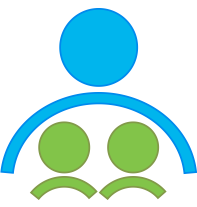 Klubberne for Dagplejere og pædagogmedhjælper og pædagogiske assistenterTag med klubberne på JuleturTil Ravnsborg og Odense byLørdag den 30. november 2019Kl. 8.30 fra FOA Chr. X’ Vej 56-58, 8260 Viby JEgen betaling for dagplejernePris 150,00 kr.Pædagogmedhjælper og pædagogiske assistenter skal henvende sig til deres klub angående pris og betalingDer findes flere oplysninger om turen inde på hjemmesidenTilmeldingen starter den 12. november 2018Tilmelding på klubbens hjemmeside www.dagplejeklubben-aarhus.dk  Skulle der være medlemmer fra andre faggrupper i FOA, der er interesseret, kan man henvende sig til Klubformand Helle Nielsen på tlf. 46973220 eller 29203892Fagklubben for pædagogiske assistenter og pædagogmedhjælper 46973299Venlig hilsenp.b.vHelle Nielsen og Lars Damborg